QUESTION3460. Ms S P Kopane (DA) to ask the Minister of Sport and Recreation:(a) On what date did her department last conduct an audit of artwork owned by Government which is under her department’s curatorship and (b) what are the details of each artwork under the curatorship of her department according to the Generally Recognised Accounting Practice 103;whether any artworks under her department's curatorship have gone missingin each of the past five financial years and (b) since 1 April 2018; if so, what are the relevant details?NW3949EREPLYThe department conduct asset verifications bi-annually in line with the Sport and Recreation South Africa Asset Management Policy. Asset verification includes audit of artwork owned by the department which is part of SRSA Asset Register.No artwork under Minister department’s curatorship have gone missing in each of the past five financial years since 1 April 2018.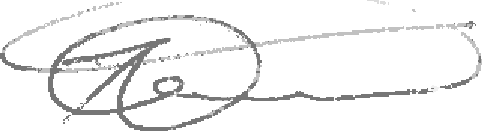 MS. T. XASA, MPMINISTER OF SPORT AND RECREATION DATE: